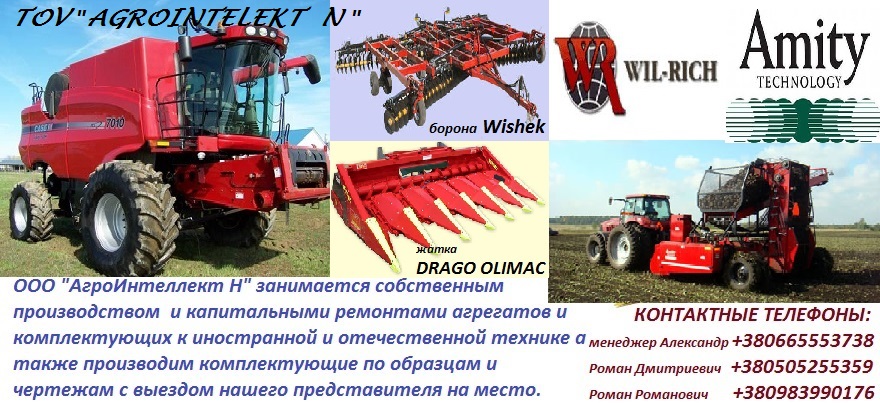                   Прейскурант  на з\части собственного производства :                                  "  LEMKEN "№ п/пНаименованиеЦена без НДС14022566   Пластина145224022567   Пластина145234022568   Пластина141044022569   Пластина141054022681   Пластина146464022680   Пластина146474638642   Стойка198684638643   Стойка271294638639   Стойка2952104638649   Стойка1908114644991   Стойка3900124230848   Каток  ( 1,5 м)6000134230849   Каток  ( 2 м)828014 3374356   Лапа   (G25)210                                            Kverneland1К089418   Пластина2268